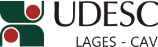 DESIGNA BANCA DE AVALIAÇÃO DE PROGRESSÃO PARA A CLASSE DE PROFESSOR ASSOCIADO.O Diretor Geral do Centro de Ciências Agroveterinárias, no uso de suas atribuições, RESOLVE:1 - Designar os abaixo relacionados para comporem a Banca de Avaliação de Progressão para a Classe de Professor Associado do Professor André Felipe Hess, matrícula nº 385788-3-01, do Departamento de Engenharia Florestal do CAV/UDESC: Dr. ADELAR MANTOVANI – (UDESC/Lages/SC) – PresidenteDr. SOLON JONAS LONGHI – (UFSM/Santa Maria/RS) – Membro externoDr. LUCIANO FARINHA WATZLAWICK – (UNICENTRO/PR) – Membro externoProf. João Fert NetoDiretor Geral do CAV/UDESCPORTARIA INTERNA DO CAV Nº 055/2015, de 26/03/2015